Publicado en Madrid el 21/12/2018 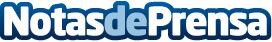 La Fisioterapia debe formar parte en el tratamiento integral del cáncer infantil, según el CGCFEActualmente casi el 80% de los niños y adolescentes con cáncer logran superar la enfermedad, según los datos de las asociaciones especializadas en esta enfermedadDatos de contacto:Noelia Perlacia915191005Nota de prensa publicada en: https://www.notasdeprensa.es/la-fisioterapia-debe-formar-parte-en-el_1 Categorias: Medicina Sociedad Infantil Solidaridad y cooperación http://www.notasdeprensa.es